Iraq Publishing WorkshopsSecond Call for Applications Deadline: 6th October, 2019The Iraq Publishing Workshops support Iraqi academics to strengthen academic writing, interdisciplinary research methods and publishing skills. Training is geared to assist Iraqi academics produce research papers in preparation for publication in internationally recognised social sciences and humanities journals. The workshops support early career researchers in Iraq and aim to strengthen Iraqi academic communities’ connections with UK based scholars and journal editors. Participants need to have a PhD degree or be enrolled in a PhD programme and a keen interest in publishing in social sciences and humanities journals. Good English language skills are required to participate in the workshops. Journal editors and trainers will provide advice and hands-on support at the workshops. The three-day workshop will take place in the following locations and with the following dates: Baghdad, Al-Mustansiriya University: 31st October, 1st and 2nd November 2019Najaf, Kufa University: 5th, 6th and 7th December 2019Training, accommodation and travel is offered free of charge. A detailed programme will be sent to participants.To apply, applicants are required to submit an abstract of 200 to 300 words of an unpublished research paper that they wish to submit to an international journal. In addition, a short personal statement and completion of the attached application should be sent to iraq@ucl.ac.uk on or before the deadline of 6th October, 2019. Applicants that have already applied do not need to apply again. For more information about the training, the eligibility criteria and the application process, please email iraq@ucl.ac.uk The project is directed by University College London. The Iraq Publishing Workshops are organised in partnership with al Al-Mustansiriya University, Al-Qadisiyah University, Kufa University and Sulaimani Polytechnic University. The Iraq Publishing Workshops are generously supported by The British Academy’s Writing Workshops 2019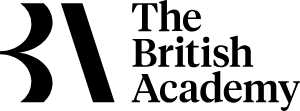 Iraq Publishing Workshops Please complete the application form below and send it along with your research paper abstract and personal statement to iraq@ucl.ac.uk. The deadline for applications is 6th October, 2019. Successful candidates will be allocated to the workshop closest to their home institution.  Good English-language skills are a key prerequisite for participation. Equal OpportunitiesThe Iraq Publishing Workshops project is committed to eliminating unlawful discrimination and promoting equality of opportunity and good relations across and between the defined equalities groups in all of their relevant functions. Accordingly no eligible applicant should receive less favourable treatment on the grounds of: gender, marital status, sexual orientation, gender reassignment, race, colour, nationality, ethnicity or national origins, religion or similar philosophical belief, spent criminal conviction, age or disability.  Equally, all applications will be assessed on equal terms, regardless of the sex, age and/or ethnicity of the applicant. Applications will therefore be assessed and graded on their merits, in accordance with the criteria and the aims and objectives set in the project. Consent for UCL to process personal dataUCL is required by law to comply with the Data Protection Act, 1998 (DPA). From 25 May 2018, the act will be superseded by the General Data Protection Regulation (GDPR). It is the commitment of UCL to ensure that every current employee and registered student complies with this Act to ensure the confidentiality of any personal data held by UCL, in whatever medium. UCL processes the personal data of living individuals such as its staff, students, contractors, research subjects and customers.  UCL will delete any personal information within six months of receiving it. UCL has a data protection policy as a commitment to the safeguarding of personal data processed by its staff and students, and to ensure compliance with the DPA: https://www.ucl.ac.uk/informationsecurity/policy/public-policy/data-protection-policy.pdfApplication Form Abstract Please include here an abstract of your proposed research paper of no more than 300 words.Personal Statement Please write a short personal statement of no more than 300 words and state how the Iraq Writing Workshops could benefit your research.Full Name Gender University Department / faculty Name of Governorate PhD graduation year Email address Phone number